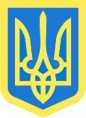 МУЗИКІВСЬКА СІЛЬСЬКА РАДАХЕРСОНСЬКОГО РАЙОНУ ХЕРСОНСЬКОЇ ОБЛАСТІ                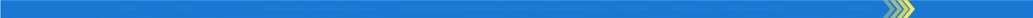 РОЗПОРЯДЖЕННЯЗ метою участі в оцінюванні ефективності державної політики у сфері утвердження української національної та громадянської ідентичності та сприянню координації діяльності суб’єктів відносин у зазначеній сфері на території Музиківської  територіальної громади, відповідно до абзацу другого частини другої статті 16 Закону України «Про основні засади державної політики у сфері утвердження української національної та громадянської ідентичності», постанови Кабінету Міністрів України від 18 квітня 2023 року №364 «Про затвердження Типового положення про координаційну раду з питань утвердження української національної та громадянської ідентичності при Раді міністрів Автономної Республіки Крим, місцевому органі виконавчої влади, органі місцевого самоврядування», враховуючи укази Президента України від 24 лютого 2022 року №64/2022 «Про введення воєнного стану в Україні», від 02 січня 2023 року №3/2023 «Про утворення військової адміністрації», від 06 лютого 2023 року №58/2023 «Про продовження строку дії воєнного стану в Україні», постанову Верховної ради України від 06 січня 2023 року № 2898-ХІ «Про здійснення начальниками військових адміністрацій населених пунктів у Каховському та Херсонському районах Херсонської області повноважень, передбачених частиною другою статті 10 Закону України «Про правовий режим воєнного стану», керуючись статтею 15 Закону України «Про правовий режим воєнного стану»,         ЗОБОВЯЗУЮ:1. Затвердити Положення про Координаційну раду з питань утвердження української національної та громадянської ідентичності при Музиківській сільській раді (далі – Координаційна рада), що додається.2. Начальнику відділу  освіти та гуманітарного розвитку – Сальникову Юлію Валеріївну:2.1. підготувати оголошення про формування складу Координаційної ради з питань утвердження української національної та громадянської ідентичності при Музиківській сільській раді;2.2. після завершення строку приймання узагальнити подані пропозиції та вжити заходів щодо їх оприлюднення на офіційному сайті Музиківської сільської ради;2.3. після завершення десяти календарних днів з урахуванням зауважень та пропозицій, протягом трьох календарних днів підготувати та надати на погодження начальнику сільської військової адміністрації або іншій посадовій особі (іншому органу), яка здійснює його повноваження, пропозиції щодо персонального складу Координаційної ради.3.  Відділу організаційно-кадрової та інформаційної роботи виконавчого комітету забезпечити оприлюднення оголошення про формування складу Координаційної ради (далі-оголошення) шляхом розміщення його на офіційному вебсайті Музиківської сільської ради.4. Визначити, що строк подання пропозицій до складу Координаційної ради становить 14 календарних днів від дня оприлюднення оголошення.Пропозиції щодо включення до складу Координаційної ради подаються в електронній формі на офіційну електронну адресу Музиківської сільської ради. 5. Контроль за виконанням цього розпорядженн покласти на начальника відділу  освіти та гуманітарного розвитку – Сальникову Юлію Валеріївнувід 04 травня 2023 року                   № 42 ОДПро утворення Координаційної ради з питань утвердження української національної та громадянської ідентичності при Музиківській сільській радіНачальник сільської військової адміністраціїІгор Підгородецький